Отчет о работе учебно-консультационного пункта № 7муниципального образования Степанцевское за февраль 2018 года.В рамках проведения года культуры безопасности в феврале проведена лекция на тему: «Виды и характеристики источников чрезвычайных ситуаций». 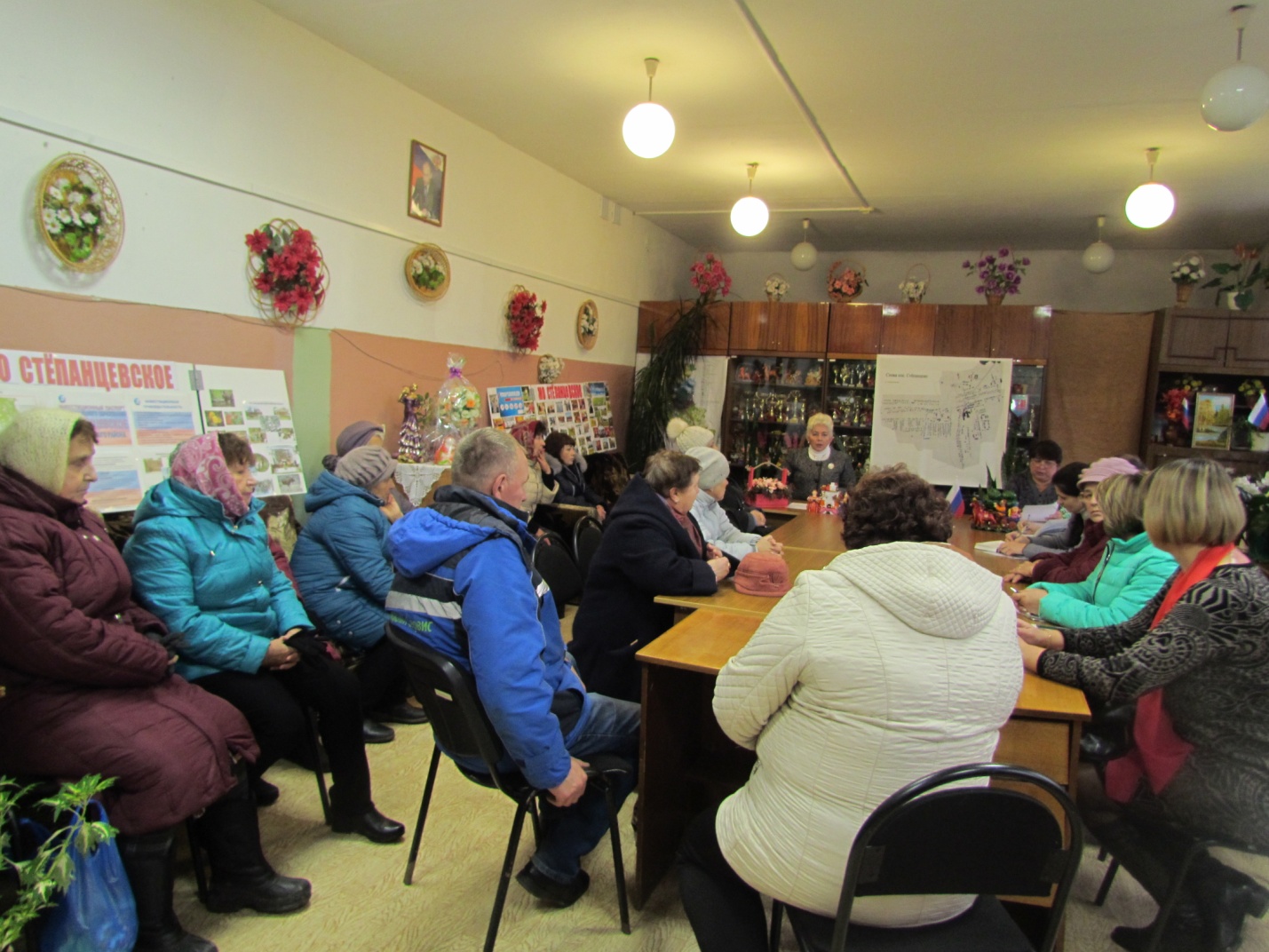 Всем присутствующим розданы памятки-листовки.Начальник УКП муниципального образования Степанцевское                    М.В.Бровкина